Игорь БурдоновГАРМОНИЯи АЛГЕБРАтетрадь двадцатая вторая(СТИХИ январь 2022 - декабрь 2022)и вокруг них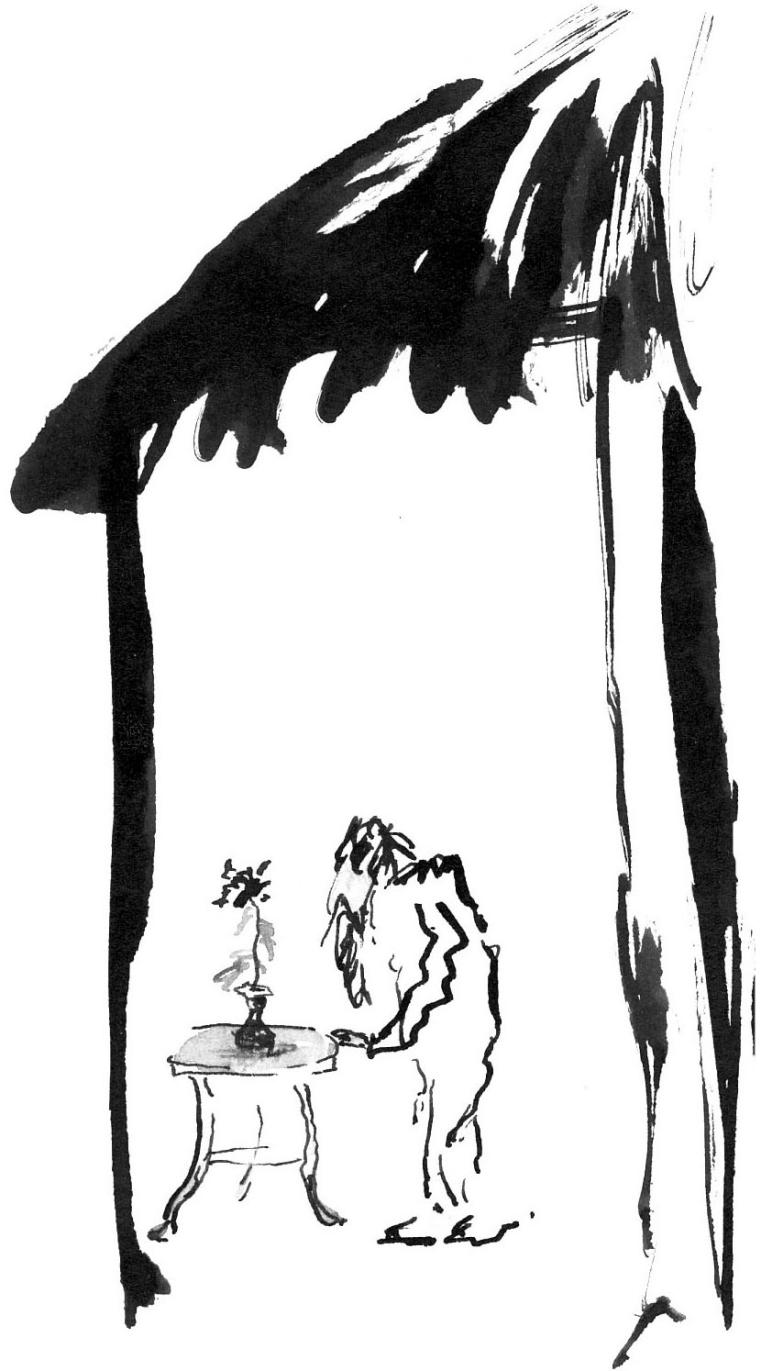 Содержание —目录:1.	ГАРМОНИЯ и АЛГЕБРА	7和谐与代数	82.	НОЧЬ. ФОНАРЬ. СНЕГ	9夜。灯笼。雪。	103.	МОСТИК НАД ПРУДОМ	11池塘上的小桥	124.	БЕЛЫЙ МОСТИК	13白色的小桥	145.	СКАМЕЙКА, ОЧИЩЕННАЯ ОТ СНЕГА	15清除了积雪的长椅	166.	ЧИТАЮ КНИГИ	17读书		187.	ЧТО-ТО НЕ ТАК	21有点儿不对劲儿	228.	БЕЛЫЙ	23白		249.	СУТКИ	25昼夜		2610.	СПИТ ЖЕНА	27妻子正睡眠	2811.	ЭТО ОН	31这是梦		3212.	УСЫ	33胡须		3413.	ЧЕЛОВЕК ВЫГУЛИВАЮЩИЙ СОБАКУ	35遛狗的人		3614.	ДЕТЕКТИВ	37侦探小说		3815.	ТАЕТ СНЕГ	39雪融化		4016.	КУКОЛЬНЫЕ ЛЮДИ	41木偶似的人们	4217.	ДУРАК	43傻瓜		4418.	НЕ ХОЧУ ДОМОЙ	45不想回家		4619.	ЗАЗВОНИЛ ТЕЛЕФОН	47响起了电话铃声	4820.	ОЧЕНЬ	49特别		5021.	ДУН-ДУК	51蠢笨		5222.	ПЕРЕВОД С КИТАЙСКОГО	53从中文翻译	5423.	ПОВТОРЕНИЕ	55重复		5624.	ПОПЫТКА ИСЧЕЗНОВЕНИЯ	57销声匿迹的企图	5825.	ВЕСЕННЯЯ ДЕПРЕССИЯ	59春寒料峭		6026.	ВЕСЁЛЫЙ МОГИЛЬЩИК	61快活的掘墓人	6227.	СИРЕНЬ ЗАЦВЕЛА	63丁香开花了	6428.	КАЛОС ЭЙДОС	65万花筒（修改稿）	6629.	ЧЕТЫРЕ УТРА	67凌晨4点		6830.	СТАРЫЙ КАЛЛИГРАФ	69老年书法家	7031.	МЫСЛИТЬ КИТАЙСКИМИ ИЕРОГЛИФАМИ	71若用中国方块字思考……	7232.	НЕДОПОНИМАНИЕ	73难以理解		7433.	ТРИДЦАТИЛЕТНЯЯ	75女性三十岁	7634.	ВЕТЕР В СОСНОВОМ ЛЕСУ	77松林里的风	7835.	ВЕТЕР В БЕРЁЗОВОМ ЛЕСУ	79白桦林里的风	8036.	Два ночных стихотворения: 1. ДОЖДЬ НОЧНОЙ	81夜晚的雨		8237.	Два ночных стихотворения: 2. ЛИПОВКА ПО-КИТАЙСКИ ЛИПОФУКА	83里坡甫卡的中文名称叫李坡甫卡	8438.	КОНФУЦИЙ И ЦАРСТВО ЧЖЭН	85孔夫子与郑国	8639.	ЗАПАХ ПОЛЫНИ	89艾蒿的气息	9040.	龘 — ПОЛЁТ ДРАКОНА	91龘——龙飞	9241.	ПРАВИЛЬНОЕ УМИРАНИЕ	93安祥的辞世	9442.	ЭПОХА ШАН	95商朝时代		9643.	ОШИБКИ	99错误		10044.	ПОЭТ И ПТИЧКИ	101诗人和小鸟	10245.	ПОСЛЕ БЕССОННОЙ НОЧИ	103夜晚失眠后	10446.	ФАНТОМНАЯ БОЛЬ	105幻觉的痛苦	10647.	ЕСЛИ БЫ Я БЫЛ УТКОЙ	107如果我是一只鸭子	10848.	СТВОЛ СТАРОГО ДУБА	109老橡树的树干	110ГАРМОНИЯ и АЛГЕБРАСальери был: он алгеброй гармонию поверил,Но Моцарт этому не верил.Был Галуа: он алгебру гармонией поверил,Но Гаусс этому не верил.И умер Моцарт молодым,А Галуа ещё моложе.Мораль такую подытожим:Гармония вне алгебры — что яд для тела,А в алгебре — и вовсе огнестрельна.(вар.: А в алгебре — что пуля огнестрела.вар.: А в алгебре — подобнаогнестрелу)В ночь с 4 на 5 января 2022 годаСправка:Иога́ннХризосто́мВо́льфгангАмадéйМо́царт (1756-1791) прожил 35 лет. По слухам был отравлен Сальери.Антонио Сальери (1750-1825) по делу об отравлении оправдан судом в 1997 г.По Пушкину, поверил алгеброй гармонию.Прожил 74 года.Эварист Галуа (1811-1832) — гениальный математик, основатель современной алгебры.Застрелен на дуэли.Прожил 20 лет.После его смерти Огюст Шевалье и младший брат Галуа, Альфред, послали последние работы Галуа Гауссу и Якоби, но ответа не дождались.Иоганн Карл Фридрих Гаусс (1777-1855) — великий математик. Считается одним из величайших математиков всех времён, «королём математиков».Прожил 77 лет.和谐与代数萨利里相信代数的和谐，但莫扎特不信这种学说。伽罗华相信代数的和谐，但高斯不信这种学说。莫扎特年纪轻轻丧了命，伽罗华死的时候更年轻。上述事实可总结出如下经验：代数外的和谐是害人的毒药，代数内的和谐是燃烧的火箭2022年1月4日夜至5日凌晨伊戈尔2022年1月12日星期三谷羽译莫扎特(1756-1791)，奥地利天才的音乐家，只活了35岁，据传闻是被萨利里下毒致死。萨利里(1750-1825)，意大利音乐家，享年74岁。1997年，在这位音乐家去世172年后，对投毒案件进行了审讯。依据普希金的说法，萨利里相信代数的和谐。伽罗华(1811-1832)，法国天才的数学家，现代代数学奠基人。因决斗致死，只活了20岁。伽罗华死后，他的弟弟把他最后的著作寄给高斯和雅克比，但未收到答复。高斯(1777-1855)，伟大的德国数学家。被推崇为历代最伟大的数学家之一，号称“数学家之王”，享年77岁。НОЧЬ. ФОНАРЬ. СНЕГНочь. Фонарь. Снег.То ли звёзды падают,То ли слёзы капают.Замёрзшие.20220110, понедельник夜。灯笼。雪。夜。灯笼。雪。忽而星星坠落，忽而眼泪坠落。冻僵的星与泪。                    2020，1，10，周一                    2022，1，12，周三 , 谷羽译МОСТИК НАД ПРУДОМНад замёрзшим прудомЗамёрзший мостик.Замёрзшее деревоДержит замёрзшее небо.Вот и всё.20220111, вторник池塘上的小桥冻僵的池塘上冻僵的小桥。冻僵的一棵树支撑着冻僵的天空。这就是全部风景。2020，1，11，周二2022，1，12，周三 , 谷羽译БЕЛЫЙ МОСТИККто догадалсяВыкрасить мостикБелою краской?Зимою он цветаСтужи и снега.Весною он цветаЦветущей вишни.20220111, вторник白色的小桥谁能想得出用白颜色美化小桥？冬天它是冰雪的颜色。春天它是樱桃的颜色。2020，1，11，周二2022，1，12，周三 , 谷羽译СКАМЕЙКА, ОЧИЩЕННАЯ ОТ СНЕГАРаботники паркаТщательно очистилиСкамейку от снегаПосреди сугробов.Придут ледяные люди,Сядут на ледяную скамейку,Поведут ледяной разговорО своей ледяной любви.20220111, вторник清除了积雪的长椅公园的员工仔细地清扫雪堆当中长椅上的积雪。将走来冰凉的人，坐在冰凉的长椅，进行冰冷的谈话，谈论冰冷的爱情。2020，1，11，周二2022，1，12，周三 , 谷羽译ЧИТАЮ КНИГИСидит на стуле Александр Пушкин,играет тросточкой, листаетмою Энциклопедию Китая.А на диван Конфуций взгромоздилсяи слушает, как Лев Толстой из креславедёт свой севастопольский рассказ.Сократ и Чехов, сидя на полу,играют в карты, и Сократ шульмует.На кухне Тао Юань-минШекспиру водку наливает,прислушиваясь краем уха,как тот бормочет: быть или не быть?Философ Кант под ручку с Лао-цзыидут на лоджию перекурить,кого-то энергично критикуяи дёргая друг друга за рукав.Евклид рисует на стенев прихожей треугольники, квадраты.Эйнштейн собрался уходить,но задержался, смотрит,с одним ботинком на руках.读书亚历山大•普希金坐在凳子上，一边玩弄手杖，一边翻阅浏览我的六卷本中国精神文化大典。坐在沙发上的孔夫子皱着眉头听坐安乐椅的列夫•托尔斯泰讲他的塞瓦斯托波尔的故事。苏格拉底和契诃夫坐在地板上玩牌，苏格拉底偷偷作弊。在厨房里的陶渊明给莎士比亚斟上一杯酒，心不在焉地听对方絮叨,听他诉说：生死存亡问题！哲学家康德跟老子手拉手来到走廊里一起抽烟，精力充沛地批判某个哲学家，他俩还相互拉拉对方的衣袖。欧几里得在过道的墙壁上画三角型、正方型几何图。爱因斯坦起身准备告辞，不过稍有迟疑，他手里提着一只鞋，朝四周环顾。Вот кто-то в дверь звонит, пойду открою.Наверно, это Бах и Карамзин,за водкою ходили в магазин.Но нет,пришёл сосед,кричит, что ночь,уснуть невмочь,что слишком шумно.Ему ответив вежливо и умно,дверь запираю на защёлку,все книги в кучу — и на полку. 20220118, вторникПримечание ГуЮя:Пушкин, Конфуций, Толстой, Сократ, Чехов, Тао Юаньмин, Шекспир, Кант, Лао-цзы, Евклид, Эйнштейн, Бах, Карамзин, тринадцать мировых культурных знаменитостей собрались вместе. Кто пригласил их в качестве гостей?ИгорьБрдонов.Лао-цзы, Конфуций и Тао Юаньмин в Китае; Пушкин, Толстой, Чехов и Карамзин в России; Сократ в Древней Греции; Шекспир в Англии; Кант в Германии; и Евклид, Эйнштейн и Бах.Люди, знакомые с этими знаменитыми мастерами культуры, должны быть студентами университетов, прочитавшими много книг.忽然听见，有人敲门，我立刻走过去把门打开。原以为是巴赫跟卡拉姆津，到商店去买了一瓶酒回来。不料，我猜错了，来人是个邻居，他大声喊叫：夜深了，还让不让人睡觉！你们这边过分吵闹。我对他的回话恭敬又文雅，然后把房门插上了门栓，成堆的书，依次摆放在书架。2022，1，182022，4，20 凌晨，谷羽译普希金、孔子、托尔斯泰、苏格拉底、契诃夫、陶渊明、莎士比亚、康德、老子、欧几里得、爱因斯坦、巴赫、卡拉姆津，十三位世界文化名人济济一堂，谁把他们请来做客？伊戈尔•布尔东诺夫。中国的老子、孔子、陶渊明；俄罗斯的普希金、托尔斯泰、契诃夫、卡拉姆津；古希腊的苏格拉底;英国的莎士比亚；德国的康德；还有欧几里得、爱因斯坦、巴赫。熟悉这些文化名家的人，肯定是博览群书的大学者。ЧТО-ТО НЕ ТАК— С этим человеком что-то не так.— С этим временем что-то не так.— С этой планетой что-то не так.— С этой страной что-то не так.— Со мной что-то не так.— С тобой что-то не так.— Со всеми ними что-то не так.— Со всеми нами что-то не так.— Да, всё так!20220122, суббота有点儿不对劲儿“看这个人有点儿不对劲儿。”“看这段时间有点儿不对劲儿。”“看这颗行星有点儿不对劲儿。”“看这个国家有点儿不对劲儿。”“看我自己有点儿不对劲儿。”“看你这个人有点儿不对劲儿。”“看他们都有点儿不对劲儿。”“看我们都有点儿不对劲儿。”“的确，总是这样不对劲儿！”            2022，1，22  周六             2023，1，1译БЕЛЫЙБелый снег прозрачнее белого шёлка.Белый стих прозрачней полёта кисти.Белый снег скользит по великому кругу.Белый стих рассеивается в пустоте.Белый снег назову заостряющим зрение.Белый стих назову тетивой звенящей.Белый снег никогда не растает.20220122, суббота白白雪比白色丝绸更透明。白诗比笔墨飞扬更透明。白雪滑过了巨大的弧形。白诗消逝在缥缈虚空。白雪可称为穿透的视线。白诗可叫做鸣响的琴弦。白雪永远也不会消融。       2022，1，22  周六       2023，1，1 译СУТКИДля того, кто умрёт этой ночью,Ночь никогда не кончится.Для того, кто умрёт на заре,Заря будет длиться вечно.Для остальных будет день, и будет вечер.20220122, суббота昼夜对于这个夜晚死亡的人说来，夜晚永远不会结束。对于在晨光中死亡的人说来，朝霞的光芒将永久延续。对于其他还活着的人说来，仍将有白天，仍将有夜晚。2022，1，22，周六2022，4，20 谷羽译СПИТ ЖЕНАСпит жена,Проснулись кошки.Покормил я их немножко.Заварил покрепче чаю.Мне не спится, я скучаю.Спит жена.Гляжу в окно.Там уже светло давно.Кошки спать легли опять.Не продолжить ли скучать?Спит жена.В окне зима.За деревьями дома.За домами небосвод.Вот.Спит жена.А я не сплю.Человечка я леплю.Из кусочков тишиныИз клочочков вышины.妻子正睡眠妻子正睡眠，两只猫睡醒了。我喂猫吃了点东西。煮了一壶釅茶。睡不着，我觉得无聊。妻子正睡眠。我瞅着窗户。窗外早已明亮。猫躺下又睡了。是不是猫也觉得无聊？妻子正睡眠。窗外是冬天。房子在树木间。房子后面是天空。这些都一目了然。妻子正睡眠。可我睡不着。我在想象中塑造人物，利用短暂的宁静。利用天空的高远。Спит жена.Когда проснётсяИ увидит, рассмеётся.Так начнётся этот день,Как счастливый тот пельмень.Спит жена.Пойду проверю,Дышит сладко ли она?20220130, воскресенье妻子正睡眠。等她醒过来，看见人，她会笑。这就是一天的开端，像包饺子那样有幸福感。妻子正睡眠。，我想走过去听听，听她呼吸是否香甜？2022，1，30，周日2022，4，20 谷羽译ЭТО ОНВот тропинки. Вот дороги.Ходят люди. Смотрят боги.Жизнь проходит, — вечен сон.Вижу сон. Мой тихий сон.Милый сон. Ужасный сон.Так, я сплю и вижу сон.Снова сон. О нет, не сон.А что истина, что сон.Ну и ну, — сказал Бергсон.Это он, это он,Африканский омикрон.20220130, воскресеньеВ этом стихотворении моих слов 11 штук. А может быть, и меньше, я не проверял. Остальные 38 слов: Константина Бальмонта, Сергея Есенина, Осипа Мандельштама, Александра Блока, Валерия Брюсова, Афанасия Фета, Ивана Бунина, Владимира Набокова, Даниила Хармса и Самуила Маршака.这是梦看那些道路，看这些小径。（xiaojing）人们在行走，头顶有神灵。 (shenling )生活在延续，永恒的幻梦。 (huanmeng )我正在做梦，我做梦平静。（pingjing）迷人的梦境。可怕的梦境。（mengjing）就这样，我睡觉并且做梦。 (zuomeng )反复做梦。不，并非做梦。 (zuomeng )分不清是真实，还是梦境。（mengjing）喏，喏，说话者是贝尔松。（beiersong）这是个噩梦，这是个噩梦， (emeng )从非洲传过来的奥密克戎。 (aomikerong)        2020，1，30，周日        2022，4，19 谷羽译这是一首很有意思、具有游戏性质的诗作。梦（сон）出现了9次，加上4个结尾带有音节он的词，翻译起来具有一定的挑战性。把这首诗翻译成汉语，我很开心。需要加注的一个人名贝尔松，我会向我的朋友伊戈尔请教。奥密克戎已经肆虐两年之久了，这首戏作的结尾，把读者带进了严酷的现实，难免心头感到压抑和沉重。译者谷羽附记2022，4，19УСЫПросыпаюсь в шесть часов —Нет расчёски для усов.Вот и тема для стихов!А потом надел очков —У меня же нет усов!20220130, воскресенье胡须早晨六点钟苏醒——未梳理胡须蓬松。这是写诗的情境！稍后我戴上眼镜——没有胡须很干净！      2022，1，30      2023，1，1谷羽译ЧЕЛОВЕК ВЫГУЛИВАЮЩИЙ СОБАКУЧеловек, выгуливающий собаку,имеет предназначение,и жизнь его не бессмысленна.20220205, суббота遛狗的人遛狗的人,也有使命感,他的生活并非没有意义           2022, 2, 5         2024, 1, 1 谷羽译ДЕТЕКТИВЧитая жизнь как детектив,Был неусидчив и нетерпелив,Не дочитавши до конца,Вскричал: — Я знаю, кто убийца!20220205, суббота侦探小说阅读人生像看侦探小说，等不到把小说全部看完，坐立不安，忍不住喊叫：“我知道谁是凶犯！”       2022，2，5， 周六       2022，12，31译 ТАЕТ СНЕГТает снегкак тает жизньнездоров и чёренневидИмый в небе бегзолотого воронаочень очень очень очень.20220210, четверг雪融化雪融化像生命消融患病，面色发黑看不见空中金乌飞逝很快很快很快很快      2022，2，10 周四      2022，12，31译КУКОЛЬНЫЕ ЛЮДИХодят кукольные людиПо кукольному городу,Головы вперёд-назад,Коленки вверх-вниз.Ходят по магазинам, пиво пьют,Покупают сигареты и газеты.Но меня они не видят, будто меня нет,Или видят, но не слышат,Или слышат, но ответить не хотят:Где мой мир?И как туда вернуться?20220217, четверг木偶似的人们木偶似的人们沿着木偶的道路行走，脑袋瓜儿瞻前顾后，胳膊肘起起落落。他们出入商店，喝啤酒，购买烟卷儿和报纸。对我视而不见，仿佛我不存在，或许，他们看得见，却听不见，或许，听得见，却不想回答：“我的世界在哪儿？”“怎么样返回到那里去？”       2022，2，17，周四       2022，12，31 译ДУРАКЯ спросил жену:«Скажи, я дурак?»«Да, дорогой», –сказала жена.20220221, понедельник傻瓜我问妻子：“你说，我是傻瓜么？”妻子回答：“不错，亲爱的。”    2022，2，21  周一    2022，12，31译НЕ ХОЧУ ДОМОЙГуляю в паркеНе хочу домойЗдесь снег седой умирает во снеЗдесь деревьев древесные чувства медлительнеесоков поднимающихся от корнейКакая-то птица запелаей шепнули: рано ещёи она умолклаЗдесь телевизора нетЗдесь радио нетЗдесь интернета нетЗдесь войны нет20220302, среда不想回家在公园里游逛，我不想回家。这里的雪弥留在梦中，这里的树情感缓慢，比不过树根的汁液上升。有只鸟儿在唱歌，有人悄悄提醒：季节尚早，鸟儿住口沉默。这里没有电视，这里没有广播，这里没有网络，这里没有战火。            2022，3，2 周三            2022，12，31译ЗАЗВОНИЛ ТЕЛЕФОНВетер погнал по асфальту жестяную банку,а мне показалось, что зазвонил телефон.Птица запела в ветвях весеннюю песню,а мне показалось, что зазвонил телефон.Ребёнок упал и заплакал от горькой обиды,а мне показалось, что зазвонил телефон.Небесный чиновник крылья сложил и сказал: «Собирайся в путь!»,а мне показалось, что зазвонил телефон.20220306, воскресенье响起了电话铃声风吹得木桶沿马路滚动,我觉得像响起了电话铃声。春天的树枝上鸟儿歌唱，我觉得像响起了电话铃声孩子摔倒了委屈地哭泣，我觉得像响起了电话铃声天庭的官吏收敛翅膀说：“你该启程上路了！”我觉得像响起了电话铃声          2022，3，6         2024，1，1 谷羽译ОЧЕНЬСегодня небо очень синее,А облака очень белые.Деревьев очень живые линии,И птичьи песни очень смелые.В этом месте стихи не должны бы закончиться,Но продолжаться им очень не хочется.20220311, пятница特别今天天空特别蓝，而云彩特别白。成排的树木特别蓬勃，鸟儿的歌唱特别精彩，在这个地方诗不应该结束，但继续写下去却心情不再。           2022，3，11，周五            2022，4，19，谷羽译ДУН-ДУКЯ спросил: – Не дун-дук ли я?Жена сказала: – Нет, ты не дун-дук.Ну, ей виднее.А чего ж я тогда хожу как дун-дук?говорю как дун-дук?даже сплю как дун-дук?Выходит, не всё то есть,чем кажется.20220311, пятница蠢笨我问：“我是不是蠢笨？”妻子说：“不是，你并不蠢笨。”喏，她看得更准。可为什么那时候我走路蠢笨，说话蠢笨，甚至连睡觉也蠢笨？原来，并非一切都如想象的那样恰如其分。     2022，3，11，周五     2022，4，19 谷羽再译ПЕРЕВОД С КИТАЙСКОГОПри переводе с китайскогогора распластывается в степь,водопад сворачивается в родник,причёска-башня падает длинной косой,парадный халат распахивается парадным кафтаном.И только колодец остаётся колодцем,и только меч остаётся мечом,и только книга остаётся книгой,отразившись зеркально,сменив костяные застёжкина обветшавшей парчена медноликие пряжкина потемневшей коже.20220315, вторник从中文翻译从中文翻译的时候山脉解体变成了草原，瀑布飞泻变成了龙一般的流泉，高耸的发髻拆散编成了长长的发辫，庄重的长袍改成了节日的短衫。只有水井依然是水井，只有利剑依然是利剑，只有书籍依然是书籍，可镜子里的映像骨制的牙签，换成了铜制的扣环、褪色的绸缎、变成了发乌的封面。    2022，3，15，周二    2022，4，18 谷羽译 2022，4，19修改ПОВТОРЕНИЕЧеловек боится повториться,хочет быть с неповторимымвыражением лица.Не боятся повторятьсятолько солнце и луна,только осень и весна,только травы и цветы,да ещё в темнице сердцаповторяешься и длишьсяты.20220316, среда重复人怕重复，想摆出一副不重复的面庞。不怕重复的只有太阳和月亮，只有秋天和春天，只有花朵和草场，还有你在不透光的心里自我重复，把生命延长。    2022，3，16，周三    2022，4，18 谷羽译ПОПЫТКА ИСЧЕЗНОВЕНИЯОна была юной девушкойи очень хотела исчезнуть,раствориться в единственном том.Но из этого ничего не вышло.Из этого никогда ничего не выходит.Пока жив этот мир,попытки не прекратятся.20220316, среда销声匿迹的企图她是个年轻的姑娘，特别渴望销声匿迹，消融在唯一的那本书里。不料这幻想毫无结果。空想任何时候都出不了奇迹。当这个世界存在，虚幻的意图不会绝迹。          2022，3，16，周三          2022，4，19 谷羽译ВЕСЕННЯЯ ДЕПРЕССИЯХороша весенняя депрессия,особливо с водкой без закуски,тихо, тихо в поднебесьенад равниной среднерусской.Вот ползёт в небесной синиоблачный червяк,ночь придёт и гильотиной– шмяк!Выйдет полная луна– как окурок,будет лить свой глупый свет– дура!20220316, среда春寒料峭春寒料峭很好，尤其是饮酒没有酒菜，俄罗斯中部平原地带，天幕下静悄悄，静悄悄。看，蔚蓝的晴空中，云彩舒卷仿佛在打草稿，（译者的联想！）夜幕降临，断头台上——咔嚓一声！圆圆的月亮露面了——像一个烟灰头，它将洒下笨拙的光，——简直是呆头笨脑！          2022，3，16，周三          2022，4，19 谷羽译ВЕСЁЛЫЙ МОГИЛЬЩИКВесна –весёлый могильщикс нежным и чутким сердцемза лопатой лопату тяжёлую землюв свежую яму бросает.На дне не шевелится, скрючилосьненужное прошлое,ещё живое,уже не живое.20220321, понедельник快活的掘墓人春天——是快活的掘墓人心情柔和又敏感，一铲接一铲把沉重的泥土填进新挖的大坑里面。坑底部无人要的废弃物弯曲堆积，不再动弹，虽说还活着，已经气息奄奄。         2022，3，21，周一        2022，4，19 谷羽译СИРЕНЬ ЗАЦВЕЛАШесть летнаша сиреньторчала голым стволоми не желалацвести.А сейчас зацвела.Мне жена говорит:«Иди, понюхай, как пахнет сирень».Я шесть дней проходил мимо,но забывал понюхать.А сегодня понюхали говорю:«Она же не пахнет!Почти».Жена тоже понюхала и говорит:«Всё же пахнет.Чуть-чуть.А когда зацветала, пахла вовсю».Опять я что-топропустилв этой жизни.20220612, воскресенье丁香开花了我们的丁香树光秃秃地站在那里整整六年一直不想把花朵绽放。现在它开花了。妻子对我说：“去，你闻闻，看它香不香。”我曾六天从它旁边走过，却未把闻闻丁香放在心上。今天闻了闻我说：“它没有香味儿！几乎闻不见香。”妻子也闻了闻，她说：“有一丁点儿清香。花开的时候，会特别芬芳！”生活当中我再次错失了对美好的欣赏。     2022，6，12，周日伊戈尔     2022，6，24，谷羽译КАЛОС ЭЙДОССтекляшки памяти,наивно отражаястекляшки времени,пазлуют мир.И шорохповоротаколеса.Такая детская игрушка:и сам зверушка,и жизнь вертушка.Динь-дон.Тик-так.20220617, пятница万花筒（修改稿）记忆的玻璃碎片，映象瞬息万变，时间的碎片玻璃，拼图的世界虚幻。如车轮转动沙沙有声。这儿时的玩具：我自己眼花缭乱，生活就像诵经筒。叮叮当当作响。滴滴答答转动。      2022，6，17，周五     2022，6，24，谷羽译     2022，6，25 依据伊戈尔意见修改ЧЕТЫРЕ УТРАВ четыре утра розовеют кроны берёзпод тёплой ладонью солнца.Никто в это время из дома не кажет нос,все ещё ждут счастливых концовдля своих неоконченных снов.Кроме тех, конечно,чьи сны уже уплывают в счастливую вечность.20220622, среда, 4 утра.Примечания:Уже после того, как я написал это стихотворение и поместил его в интернет, мне написали в комментариях, что оно вызывает ассоциации с Великой отечественной войной 1941-1945, которая началась как раз 22 июня 1941 года в 4 часа утра. У меня такая ассоциация не возникала, когда я составлял эти строки. Но это в сознании, а в бессознательном, наверное, уже было. Теперь вижу - да, это тоже. Даже подумал: не изменить ли глагол последней строки на прошедшее время. Но - нет, не надо. Во-первых, в вечность можно плыть бесконечно долго, во-вторых, и сейчас отплывают.凌晨4点凌晨4点太阳的手掌把白桦树冠涂抹得一片红艳。这时候没有任何人走出家门，人们还沉浸在睡梦中期待美好的结局。当然，除了那些人——他们已经永远飘浮在幻梦里。     2022，6，22，周三，凌晨4点     2022，6，24，谷羽译附记：	当我写完这首诗，并把它粘贴在网站上的时候，有读者给我写信说，这首诗引起人们的联想，1941至1945年伟大的卫国战争爆发的时间恰恰是。	我写这几行诗的时候，没有这样的联想。不过，也许是有意识的，或者在潜意识当中有过这种闪念。现在看，也是如此。我甚至想，要不要把最后一个动词改成过去时。不过，还是不改，没有必要。第一，在永恒中可以无限长久地飘浮。第二，现在，很多人也处在飘浮的状态当中。СТАРЫЙ КАЛЛИГРАФНад бумагою склонился,держит спину ровно-ровно,и расслаблено запястье,и свободен сгиб локтя,от плеча бегут потоки,льются тушью на бумагу,дивно кисти кончик спрятан,ввысь — к вершинам скал отвесных,вниз — потоком водопада,точки — птицы в небе чистом,капли утренней росы,запад — тающий в тумане,и с востока, с океанамчит обратная волна,как небесная пружинакости, мышцы и сустав,сам становится ландшафтом,он изысканней жирафаэтот старый каллиграф.20220622, среда.老年书法家附身向宣纸，脊背端端正正，手腕已放松，臂肘弯曲灵动，气从肩部运行，墨向纸上挥洒，奇妙在善于藏锋，向上——直抵峰顶，向下——瀑布流泻，点染——飞鸟凌空，清晨露珠欲滴，西方——云雾舒卷，而东方，海洋滚滚浪涛翻腾，骨骼肌肉与关节天生富有弹性，这位老年书法家，比长颈鹿还要奇妙，他就是一道优雅的风景。     2022，6，22，周三，     2022，6，24，谷羽译МЫСЛИТЬ КИТАЙСКИМИ ИЕРОГЛИФАМИа если мыслить китайскими иероглифами,то получается адекватноощущению мира:тонко, глубоко, высоко, слоёно, плавно, угловато, пронзительно, мягко, центрично, стремительно, бежно,но главное — непонятно,до поры до времени —пока не выучишь китайский язык20220624, пятница.若用中国方块字思考……若用中国方块字思考，对于世界就能获得相应的感知：细腻、深刻、有高度，有层次、平稳、有棱角、锐利、柔软、有向心力、快速迅捷、有离心力,不过，最主要的一点——在未学会中文之前的岁月期间——什么都弄不明白。2022，6，24 周五2022，9，24 谷羽译2022，9，25 修改НЕДОПОНИМАНИЕЯ ему честно сказал: Пошёл нах!А он не понял и помер.Нет в мире соверше...20220624, пятница.难以理解我诚实地对他说：“想放一炮！”可他没听明白就死了。世上的事难以完美……2022，6，24周五2022，9，24 译2022，9，25 修改ТРИДЦАТИЛЕТНЯЯУ меня за окном тридцатилетняя женщина.Справа от неё — надгробный пень,старик помер несколько лет назад.Слева — даже пня не осталось,старуха померла раньше.Тридцатилетняя берёзакрасивая, белая, зрелая.Я сам её посадил.20220710, воскресенье.Липовка女性三十岁在我窗户外面有个女性三十岁。她的右侧——是枯死的树桩，老头子死于几年前，左侧——连树桩都没有，老太婆死得更早。三十岁的白桦树，美丽、洁白、成熟、是我亲手栽种的她。2022，7，10，周日，里坡甫卡2022，9，24译ВЕТЕР В СОСНОВОМ ЛЕСУхокку575«Скажите, кто мы?» —Детскими голосамиЗдесь сосны плачут.20220720, среда. Липовка松林里的风俳句575孩童的声音：“我们都是什么人？”松树在哭泣。2022，7，20 周三，里坡甫卡2022，9，24  译ВЕТЕР В БЕРЁЗОВОМ ЛЕСУхокку575Из общего корняБерёзы в небе летят.Шепчут: «Ты помнишь?»20220720, среда. Липовка白桦林里的风俳句575从同一条根白桦向天空飞行。窃问：“记得吗？”2022，7，20 周三，里坡甫卡2022, 9, 24 译2022, 9, 25 修改Два ночных стихотворения: 1. ДОЖДЬ НОЧНОЙДождь ночнойпереговаривается с тишиной:то ворчит, то всхлипывает,бормочет, поёт,рассказываетисторию своейжизнидолгойдо утренней зари.Тишина ему шепчет: умри!И дождь умирает.20220722, пятница. Липовка夜晚的雨夜晚的雨跟寂静交谈：忽而喘息，忽而抱怨，喃喃地说，偶尔吟唱，把它平生的故事娓娓叙谈直到朝霞闪现。寂静悄悄告诉雨；死去吧！于是雨走向弥留时间。2022，7，22 周五，里坡甫卡2022，9，24 译2022，9，25 修改Два ночных стихотворения: 2. ЛИПОВКА ПО-КИТАЙСКИ ЛИПОФУКАЛи Бо, Су Дун-по и Ду Фувзяли отпуск,спустились с небесна землю Липовки,кто-то налил им водки,идут, обнявшись,по ночной улице,поют тишину.Люди выходят из домов,смотрят им вслед,но не видят,а песню слышати луну видят.20220722, пятница. Липовка里坡甫卡的中文名称叫李坡甫卡李白、苏东坡和杜甫得以休假从天而降落在大地上的里坡甫卡，有人给他们斟酒，他们手挽着手，（相互拥抱，搂肩搭背，不便行走）在夜晚的街道上行走，吟唱夜晚的安宁。人们走出家门，看他们的背影。却看不清楚，只听见他们的歌声，看得见空中的月亮。2022，7，22 周五，里坡甫卡2022，9，24 译2022，9，25 修改КОНФУЦИЙ И ЦАРСТВО ЧЖЭНКак известно, великий учитель Куннедолюбливал музыку царства Чжэн,говорил, что она непристойна,сладострастна и недостойнавеликих древних мелодий,не то, что музыка Шао и У.Как же случилось тогда, не пойму,что он отобрал, составляя «Ши цзин»,так много песен из царства Чжэн,больше всего из царства Чжэн!И ни одной из У.С глубоким волненьем вникаю я в песни-ши,но не постигаю движения Куна души.И мысли по кругу опять возвращаются к Чжэн,чьи песни хулил и так полюбил Кун.20220723, суббота. Липовка孔夫子与郑国众所周知，伟大的孔夫子不喜欢郑国的乐曲，他说，郑声有失检点，靡靡之音，涉及淫乱，缺乏古代著名的旋律比不上召和吴的乐曲。我不明白怎么会是这样？孔夫子取舍编选《诗经》有那么多郑国的诗篇，论篇数，郑风位居第一!而吴国，却一篇未选。内心激动我深入钻研诗经作品，却弄不明白孔老夫子是何居心。绕了一圈又返回到郑国，为什么老先生厌恶郑风，却又那么喜爱郑国诗歌?!2022，7，23，周六，里坡甫卡2022，9，24 译2022，9，25 修改«Лунь Юй» (Беседы и суждения [Конфуция — Кун Фу-цзы]):«...что касается музыки, то возьми [музыку] Шао и У. Запрети мелодии [царства] Чжэн...: мелодии Чжэн непристойны» (гл. 15, § 10).«Я ненавижу, когда мелодии Чжэн портят древние мелодии» (гл. 17, § 18).Конфуций составил «Книгу Песен» (Ши цзин), отобрав 300 стихотворений из 3000 бытовавших в его время. В разделе ГоФын (Нравы царств) собраны «песни» из 15 царств: Песни царства Чжоу	11 стихотворений,Песни царства Шао	14 стихотворений,Песни царства Бэй	19 стихотворений,Песни царства Юн	10 стихотворений,Песни царства Вэй	10 стихотворений,Песни царской столицы	10 стихотворений,Песни царства Чжэн	21 стихотворение,Песни царства Ци	11 стихотворений,Песни царства Вэй	7 стихотворений,Песни царства Тан	12 стихотворений,Песни царства Цинь	10 стихотворений,Песни царства Чэнь	10 стихотворений,Песни царства Гуй	4 стихотворения,Песни царства Цао	4 стихотворения,Песни царства Бинь	7 стихотворений.	孔夫子《论语》第十五章第十节：	“……乐则韶舞。放郑声，远佞人。郑声淫，佞人殆。”	《论语》第十七章第十节。	“……恶郑声之乱雅乐也。”	孔夫子在他那个时代，从三千首诗篇中挑选了三百首编成《诗经》。	在国风部分编选了十五国的民歌：周风 11篇	召风14篇	邶风19篇鄘风10篇	卫风 10篇	王风 10篇郑风21篇	齐风 11篇	魏风  7篇唐风 12篇	秦风 10篇	陈风 10篇桧风  4篇	曹风 4篇	豳风  7篇ЗАПАХ ПОЛЫНИЗапах полыни,щемящая горечь,дурманяще-сладок,маняще-тревожен.Между рожденьем и смертью распадок,через который тропинкой проложенажизнь.Камни, песок и скользящая глина.Дикое место.Запах полыни.20220724, воскресенье. Липовка艾蒿的气息艾蒿的气息，苦中带涩，迷醉的甘甜，叫人惊慌失措。在生与死之间下坠，一条小径叫做生活。石头，沙土，光滑的胶泥，蛮荒的地点。艾蒿的气息。2022，7，24 周日，里坡甫卡2022，9，25 译龘 — ПОЛЁТ ДРАКОНАДеревня утопает в утреннем тумане,деревьев бледна тушь,и толькосухая берёза каллиграфически выгравированатонким резцомстарого мастера небесных печатей в древнем стиле51-й чертыиероглифа«Полёт дракона»Роса на траве холодна.Пауза.Неслышимый звук«У».20220726, вторник. Липовка龘——龙飞村子隐没在晨雾中，树木的颜色苍白，只有干枯的白桦树枝显现出笔划一般的纤细笔迹，像老画师的古老风格，加盖着天外飞来的印记，这个汉字笔划五十一，三个龙字叠加，“龙飞”是其含义。草叶上的露珠儿寒冷。停顿。听不见“舞”的声音。2022，7，26  周二，里坡甫卡2022，9，25 译И.Б. :НЕ ЗАМЕЧАНИЕ, А ВОСХИЩЕНИЕ:Если я правильно помню, когда я сочинял это стихотворение, я совсем не думал о том, каким иероглифом можно изобразить звук «У».Просто захотелось написать «У».Оказывается, это «танец».Это так точно!!!ПРАВИЛЬНОЕ УМИРАНИЕКогда человек умирает от старости,Ему от злости не сводит челюсти.Неважно, был ли богат и славен,покидая мир, он его благословляет.Подобный бабочке-однодневке или мышке-полёвке,весь такой воздушный и лёгкий.Во всяком случае, так должно бы было быть,а не так, что ёбваманахбл.20220817, среда. СНТ安祥的辞世当一个人因衰老而离去他不会咬牙切齿发泄怒气。是否富裕和荣耀无关紧要，告别这世界，他心怀感激。像朝生暮死的蝴蝶或蝙蝠，所有会飞翔的轻盈生灵。既然命中注定该是这样，那就不抱怨，不必骂娘……2022, 8, 17 周三，别墅2022，9，25 译2022，9，27 修改И.Б. : У меня «мышь-полёвка», т.е. мышь, которая живёт в полях, а у Вас «летучая мышь» 蝙蝠. У Вас даже точнее, потому что мышь-полёвка не летает. Просто по-русски летучая мышь не очень хорошо, поскольку другое её название «нетопырь», у которого есть переносные значения «вампир» и «мрачный человек». Но по-китайски, наверное, всё правильно!ЭПОХА ШАНВ эпоху Шантри с лишним тысячи лет назадбыло принято совершать человеческие жертвоприношения.Нравственный прогресс человечества в том,что сейчас люди так не делают,даже мысль об этом приводит людей в ужас.Но не всех.Есть люди, кого человеческие жертвоприношения не приводят в ужас,и они это делают.Есть и другие, кого человеческие жертвоприношения приводят в ужас,и они это не делают,но с пониманием относятся к тем, кто делает,если те на одной стороне с ними.Есть и третьи, кого человеческие жертвоприношения приводят в ужас,и они это не делают,а для того, чтобы делать, находят тех,кого человеческие жертвоприношения не приводят в ужаси кто делает это для них.商朝时代商朝时代三千多年之前，用活人祭祀是通行的习惯。人类道德的进步在于现在人们不再那么做，甚至想到那些就有恐惧感，但并非所有的人都害怕。有些人，对于用活人祭祀并不觉得恐怖，他们祭祀仍用活人。另外一些人害怕用活人祭祀因此他们不再这么做，但是他们理解仍在用活人祭祀的人们，因为这两种人有相同的立脚点。还有第三种人，他们害怕用活人祭祀，他们不这样做，但为了这样做会去寻找不害怕用活人祭祀的人，代替他们这么干。Но всё же большинство людей человеческие жертвоприношения приводят в ужас,и они это не делают.Хотя вообще-то большинству из нихпросто по фиг.20220824, среда. СНТ不过，绝大多数人都害怕用活人祭祀，所以他们都不这么做。尽管大多数人当中的多数对于怎么做都不在乎。2022，8，24  周三，别墅2022，9，25 谷羽译ОШИБКИКак любой человек,я делал в жизни ошибки.Идёт дождь.Они остаются в прошлом,и нам не дано их исправить.Вечереет.А если бы было дано,я бы вот эту не исправлял,и вот эту,особенно, вон ту, любимую...Листва за окном блестит под фонарём.Время устроено мудро.Листва не шелохнётся.20220918, воскресенье. Москва错误像任何人一样，我在生活中犯过些错误。正在下雨。那些错误发生在往昔，我们没必要一一纠正。天近黄昏。如果注定要犯错误，我也不想去纠正那个错，这个错，尤其涉及我爱犯的错误……窗外的树叶在灯笼光照射下闪闪发亮。时间的安排明智，树的叶子不再摇晃。2022，9，18  周日，莫斯科2022，9，24译2022，9，27 修改ПОЭТ И ПТИЧКИОдин поэт очень любит птиц.Особенно — маленьких.Я с ним во многом не согласен.Но, поскольку он любит птичек,я ему многое прощаю.Мне даже его стихи нравятся.И всё из-за птиц.Особенно — маленьких.20220918, воскресенье. Москва诗人和小鸟有个诗人特别喜爱鸟儿。尤其喜欢那些小鸟儿。我跟他很多方面见解不同。不过，既然他爱鸟儿，很多事我对他给予原谅。我甚至喜欢他的诗。一切的起因都由于他爱鸟，尤其因为他喜欢那些小鸟儿。2022，9，18  周日，莫斯科2022，9，24译2022，9，27 修改ПОСЛЕ БЕССОННОЙ НОЧИПосле бессонной ночи Дождь.Ветер свирепый размётывает в клочьямою липу,мою берёзу.А они не размётываются,О, как стойко они держатся!Чудесная погода.Пойду досплю.20220919, понедельник. Москва夜晚失眠后夜晚失眠后下雨。风暴把我的椴树、白桦撕成了碎片。但椴树和白桦坚定不移，它们自己并不慌乱！天气很好。可以睡个好觉。2022，9，18  周日，莫斯科2022，9，24译ФАНТОМНАЯ БОЛЬЯ иногда просыпаюсь и думаю:«Да ну на фиг, не пойду сегодня в школу».И не иду.20220919, понедельник. Москва幻觉的痛苦有时候睡醒了我会想：“豁出去啦，今天不去上学！”想不去，就不去。2022, 9, 19 周一，莫斯科2022，9，25 译2022，9，27 修改ЕСЛИ БЫ Я БЫЛ УТКОЙЕсли бы я был уткой,а дом мой — застылым прудомпод холодным осенним дождём,я бы об этой шуткенаписал учёнейший труд,но никто б не узнал о нём.А всё потому, что знаки — и теводой расплываются по воде.Такие у нас, у уток,судьба и печаль.20220924, суббота. Москва如果我是一只鸭子假如我是一只鸭子而我的房子是冰凉的水池，又赶上寒冷的连绵秋雨，我想把这样的笑话写进最有学术性的著作，可是没有人会去关注它。原因是——文字所有漂浮在水面的东西，都是我们这些鸭子的命运与悲戚。2022，9，24，周六，莫斯科2022，9，25 凌晨谷羽译2022，9，27 修改СТВОЛ СТАРОГО ДУБАМужчина и женщинаизмеряют окружность стволастарого дуба,обнимая егои соединяя руки.Так простоять можно триста лет.Но они простояли три секунды.Очередь желающихстранно молчалива.20221009, воскресенье. Москва老橡树的树干一个男人和一个女人想丈量橡树的胸围，四臂伸展手指相连抱住了橡树的树干。像这样可以站立三百年。可他们只停留了三秒钟。等待合围抱树的队列，令人惊奇，沉默无声。      2022，10，9 周日      2022，12，31译